Publicado en Madrid el 01/12/2020 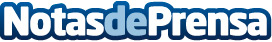 Estudio de Herbalife Nutrition: El 60% de los españoles han mejorado su alimentación este 2020El 16º Panel de Hábitos Saludables de Herbalife Nutrition analiza cada año los estilos de vida de la población española en materia de salud, alimentación, actividad física y cuidado personal. Las más de 2.000 personas encuestadas arrojan un dato clave: este año la alimentación ha sido más saludable y caseraDatos de contacto:Herbalife International de España, S.A.917818090Nota de prensa publicada en: https://www.notasdeprensa.es/estudio-de-herbalife-nutrition-el-60-de-los Categorias: Nacional Nutrición Sociedad http://www.notasdeprensa.es